Перечень работ по текущему  ремонту общего имущества многоквартирного дома 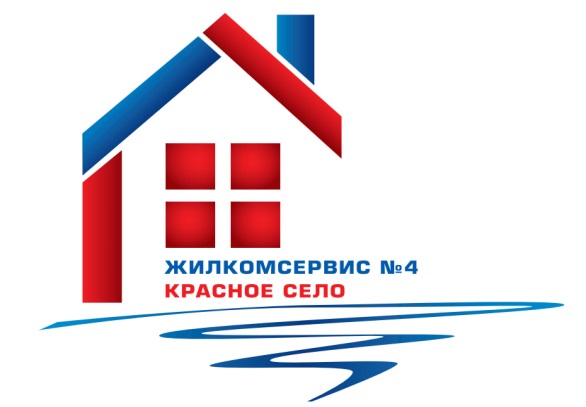 на 2015 годАдрес:                                 ул. Красногородская, д. 19 корп. 1№ п/пНаименование работ № п/пНаименование работ 1Ремонт лестничной клетки 4 парадная2Замена окон на лестничной клетке № 43Ремонт элеваторных узлов запорной арматуры и труб ЦО4Аварийно-восстановительные работы